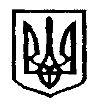 У к р а ї н аЧернівецька міська радаУ П Р А В Л I Н Н Я   О С В I Т Ивул. Героїв Майдану, 176, м.Чернівці, 58029 тел./факс (0372) 53-30-87,  E-mail: osvitacv@gmail.com. Код ЄДРПОУ №02147345Про організацію зустрічі голови журіта членів журі ІІІ етапу Всеукраїнськоїучнівської олімпіади з хімії з головами методичних об’єднань вчителів хімії містаІнформуємо, що 18 лютого 2018 року у рамках проведення III етапу Всеукраїнської учнівської олімпіади з хімії за ініціативи представників кафедри загальної хімії та хімічного матеріалознавства Інституту біології, хімії та біоресурсів Чернівецького національного університету ім. ІО. Федьковича відбудеться зустріч голови журі та членів журі олімпіади із головами методичних об’єднань вчителів хімії. Заплановано розглянути питання щодо підготовки учнів до олімпіад, проведення Університетської олімпіади з хімії для школярів (дистанційний та очний тур), пробного ЗНО з хімії при ЧНУ, вступу до вищих навчальних закладів та розрахунку додаткових балів до вступу. Початок роботи об 11:00 за адресою: м.Чернівці, вул. Л.Українки, 25, ауд. 47. До участі запрошуємо голів методичних об’єднань вчителів хімії, керівників команд III етапу Всеукраїнської учнівської олімпіади з хімії, бажаючих вчителів хімії випускних класів.Начальник управління освітиЧернівецької міської ради                                                      С.В.МартинюкТурянська Н.Т.53-30-9401.02.2018р. № 01-34/251      	                          Керівникам                                    закладів освіти